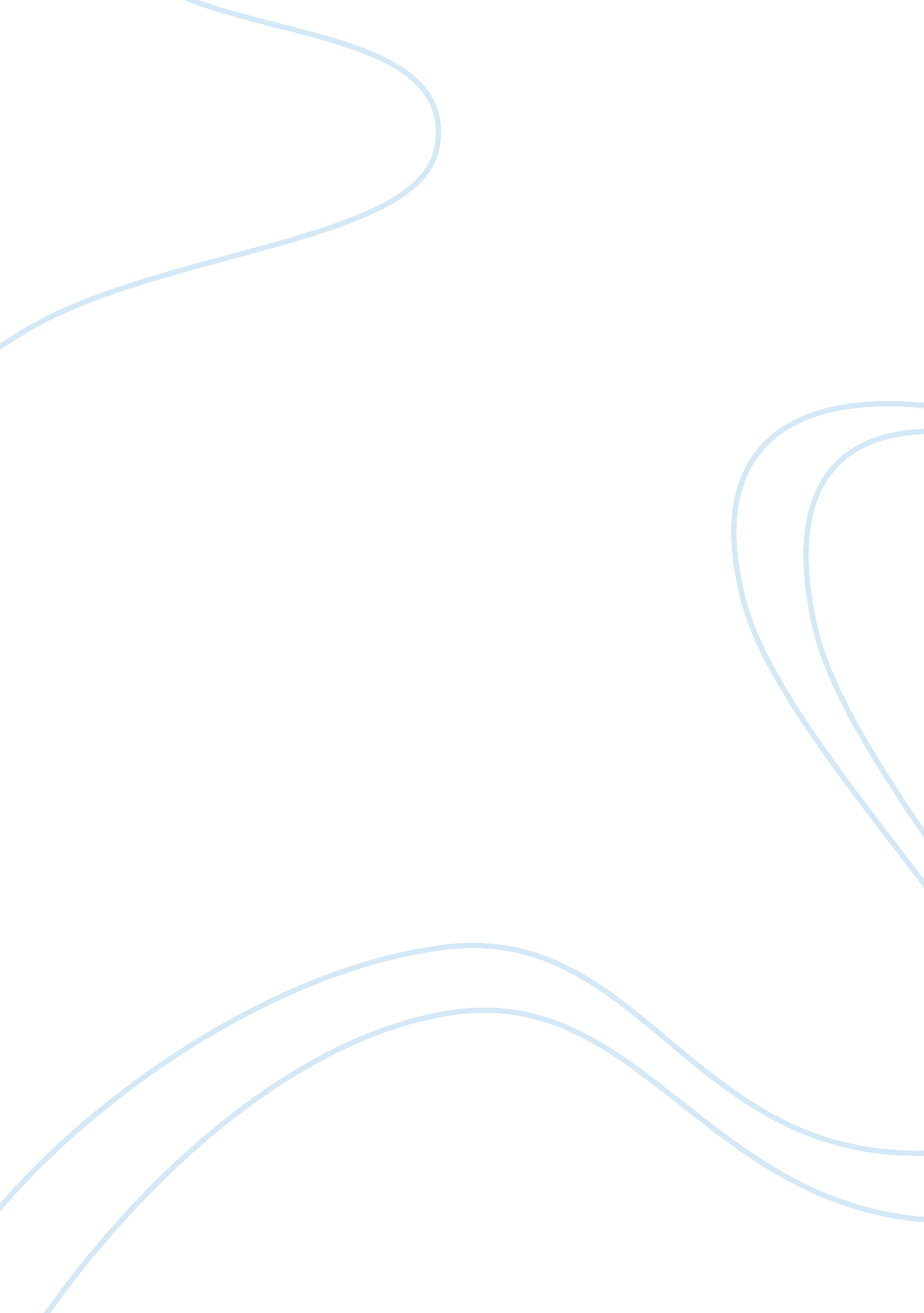 Copyright of this software and documentation as you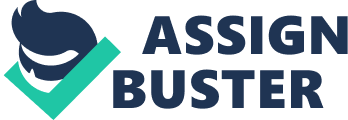 COPYRIGHT INFORMATIONSoldat and all the file formats the program produces areCopyright (C) 2001-04 Michal Marcinkowski. All rights reserved.===================================================== ANTI-HACK PROTECTIONBecause of the Anti-Cheat protection system used in Soldat you cannot use any hack tools like: memory finders, trainers, packet editors, hex editors and disassemblers while Soldat is running. It is STRONGLY RECOMMENDED to CLOSE all programs running in the background while Soldat is on. The use of hack tools will degrade the game to a level it will no longer be playable. Also editing the executable or other related files and crackingthe shareware protection will cause system instability and problems with network play. If this happens to you and you are sure you did not do anythingillegal please contact the author. Please remember that this is a small shareware game made by one man. If you try to break the game protection you make harm to yourselfbecause the author can stop making the game if he; s out of moneyand with overload of work making new anti-hack and anti-cheat systemsall the time. If you want to hack something please concentrate onbig company’s like EA Games. Hacking a big commercial title willprove that you are good, please leave Soldat alone.===================================================== LICENSESoldat is a Shareware application. It is fully playable. If you like the game and continue using it please consider registering. The registration fee for a single copy of Soldat is US$ 9. 00.===================================================== DISTRIBUTIONUNREGISTERED COPY VERSIONS OF SOLDAT. Provided that you verify that you are distributing the Shareware Version you are hereby licensed to: a. make as many copies of the Shareware version of this softwareand documentation as you wishb. give exact copies of the original Shareware version to anyonec. distribute the Shareware version of the software anddocumentation in its unmodified form via electronic means(e-mail, web page, diskette, CD including magazine Cover CDs)There is no charge for any of the above. REGISTERED VERSIONS OF SOLDAT. You may not, for any purpose, distribute copies of registeredversions of this software, documentation or related materialsto any third-parties.===================================================== LEGAL STUFFNo portion of this software may be disassembled, reverseengineered, decompiled, modified or altered. All graphics and sounds may be modified except maps and scenery files. Modified graphics and sounds can be distributed for free as game MODs. This Software is supplied “ as is” and no liability will beaccepted by Michal Marcinkowski or any legal vendors of this software for any damage incurred by the use of this software. Neither directly nor indirectly you cannot rent or sell by any means this software.===================================================== CONTACTING THE AUTHORWWW: http://www. soldat. ple-mail: 